MCBRIDE HONORS PROGRAM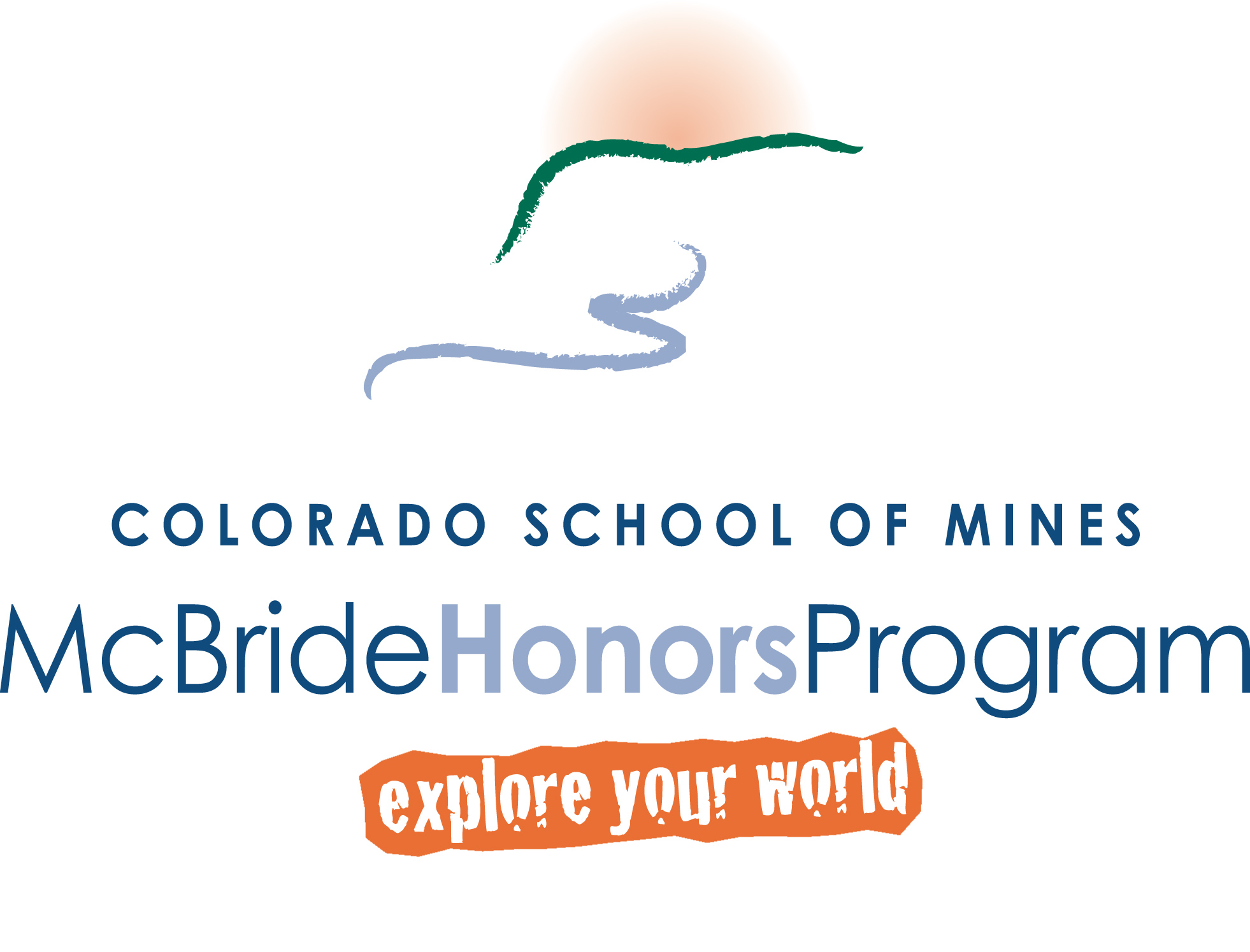 STUDENT ACHIEVEMENT AWARD NOMINATIONInstructions: Complete this form and email to honors@mines.edu  		Your Name		Nominee’s NameNomination for (check one): Leo Borasio Memorial Outstanding Junior Award Thomas Philipose Outstanding Senior AwardMcBride Outstanding Sophomore AwardExplanation (in less than 500 words, explain why the nominee exemplifies the values and aspirations of the McBride Honors program, including academic excellence, personal growth, and leadership):